Extension d’un algorithme de Diff & Merge au Merge InteractifXuan TRUONG VUUMR-CNRS 6599, Heudiasyc, Université de Technologie de Compiègne, FrancePierre MORIZET-MAHOUDEAUXUMR-CNRS 6599, Heudiasyc, Université de Technologie de Compiègne, FranceJoost GEURTSUMR-CNRS 6599, Heudiasyc, Université de Technologie de Compiègne, FranceStéphane CROZATUnité Ingénierie des Contenus et Savoirs, Université de Technologie de Compiègne, FranceRésumé : De nombreuses recherches visant à gérer automatiquement la fusion de différentes versions de documents textuels structurés ont été menées et communément regroupées dans le théme "Diff & Merge de documents XML". Nous proposons dans cet article, une alternative appelée merge interactif. Cette approche consiste à ne pas appliquer systématiquement la fusion automatique mais à rendre la transformation séquentielle et interactive. L’objectif est de proposer à l'utilisateur une liste d’opérations associées au document original, qu’il/elle pourra confirmer ou non, selon l’objectif de la fusion et la détection de conflits et d’incohérences.Mots-clés : Edition collaborative, documents structurés, documents fragmentés, Diff & MergeAbstract : Numerous works to manage automatically the merge of the various versions of structured textual documents have been developed and correspond to the domain of "XML documents Diff & Merge". We propose in this paper, an alternative named interactive merge. This approach consists in not applying systematically the automatic merge but in keeping the transformation sequential and interactive. The objective is to propose to the user a list of operations associated with the original document, which he/she can confirm or not, according to the objective of the fusion and the detection of conflicts and inconsistencies.IntroductionL'écriture collaborative est une forme d'écriture renouvelée par le numérique. Elle est devenue une pratique importante dans le monde académique, les organisations, les entreprises, et au sein des communautés en ligne. Aujourd'hui, de nombreux documents sont issus de travaux collaboratifs : journaux, manuels techniques, présentations, articles scientifiques, cours, etc. Dans un environnement collaboratif, chaque contributeur peut ajouter, modifier et supprimer des contenus.Si cela facilite la réalisation de documents qui exploitent au mieux les compétences de chacun, cela impose une charge supplémentaire pour maintenir la cohérence de l'ensemble et coordonner les efforts individuels. La nature de la collaboration est très variée selon la dimension et la stratégie du groupe et différentes plateformes d’édition documentaire collaborative existent sur le marché pour y répondre, dont MediaWiki ou Google Docs sont des exemples populaires. Le travail présenté dans cet article s'inscrit dans le cadre du projet ANR C2M2  dont l’objectif est de répondre aux besoins d'écriture collaborative dans le cas de documents structurés et fragmentés : On appelle document structuré un document dont la structure logique est décrite plutôt que la mise en forme physique (André et al. 1989) ; et document fragmenté un document composé par intégration de plusieurs fragments, chacun pouvant être mobilisé pour plusieurs usages au sein de différents documents (Crozat, 2007).En mode collaboratif et fragmenté, chaque modification d'un fragment appelle des décisions délicates en terme de répercussion pour chaque utilisateur (auteurs, lecteurs, relecteurs, co-auteurs, etc.) et pour chaque document (version avancée, version simplifiée, version papier, version écran, version de relecture, version officielle, version adaptée, etc.). La question est alors de savoir quelles décisions prendre automatiquement et/ou comment aider les utilisateurs à les prendre. Une partie de la réponse porte sur la capacité à rendre intelligibles toutes les modifications aux utilisateurs. Dans cet article nous nous penchons sur les solutions permettant de comparer a posteriori deux (ou plusieurs) versions d'un même document pour en évaluer les proximités et différences.Dans la seconde section, nous exposerons brièvement les différentes méthodes et outils existants de differencing et de merging pour les documents XML. Dans la section suivante, nous présenterons une nouvelle approche appelée "merge interactif" permettant à un utilisateur de visualiser, sans ambiguïté, les différences entre deux versions d’un document et de faire des choix pour procéder à leur fusion (par l'acceptation  de  certaines  modifications  et  le  refus  d'autres).     Nousdonnerons en conclusion les premiers résultats obtenus, les fonctionnalités à étudier et implémenter et enfin, les perspectives associées à ce travail.Méthodes et outils de différentiel de documents XMLLorsqu’un document numérique textuel est partagé par plusieurs auteurs, il est nécessaire de pouvoir identifier les différences qui peuvent exister entre les sources pour pouvoir les synchroniser et fusionner correctement. Les travaux relatifs à ces problèmes forment le domaine du diff & merge pour lequel il existe actuellement de multiples solutions, libres et commerciales, pour divers cas d’usage, chacune apportant sa propre approche et donc ses propres propriétés et optimisations. Certaines d'entre elles sont orientées documents textuels (e.g le format MS Doc), d'autres orientées documents structurés (e.g XML). Nous donnons ci-dessous un bref panorama de ce domaine.Edits historyEdits history est une technique consistant à capturer toutes les actions (edit) de l'utilisateur sur l'éditeur et les mémoriser dans un fichier appelé edit log. Chaque edit log est donc dupliqué et transféré à  d’autres utilisateurs afin de le comparer avec leurs propres edit logs. Comparer des documents revient à comparer des edit logs. Pour synchroniser des documents, il suffit de rejouer sur un document les actions transférées depuis d'autres documents.Cette méthode doit résoudre deux principaux de problèmes : premièrement, il faut capturer toutes les actions de l'utilisateur : deuxièmement, il faut s'assurer de la cohérence et la complétude du fichier. En effet, chaque edit va changer la position des edits dépendants. Un exemple d’un tel outil est Microsoft Office Groove.Change detectionAu contraire de l’Edit history, Change detection ne requière aucune connaissance de l'histoire de l'édition du fichier. Elle cherche à déterminer, à partir des seuls fichiers courants, les changements qui ont été réalisés dans chacun d’eux. Différents algorithmes existent actuellement.Les algorithmes Line oriented traitent tous les documents comme une série linéaire de lignes. UNIX diff3 est un exemple typique et le plus connu.. Il cherche la séquence la plus longue de lignes communes entre deux fichiers. Les lignes uniques dans l'un des deux documents seront3 http://www.gnu.org/software/diffutils/diffutils.htmlsupprimées ou insérées pour passer d'un fichier à l’autre. Une variante de diff est diff3 implémentant le three-way merge, qui examine dynamiquement des mots et même des caractères au lieu de lignes (par exemple, google-diff-match-patch4). Ces outils sont très adaptés et efficaces pour traiter des documents textuels mais ils ne sont pas directement applicables à des documents structurés tel que XML ou XHTML, car diff n'est pas en mesure de distinguer les informations structurelles.Tree orientedLes méthodes "orientées arbre" (tree oriented) prennent en considération la structure d'arborescence du document. Les nœuds et les sous-arbres seront comparés et mis en correspondance à la place des lignes. Les nœuds et les sous-arbres qui ne se correspondent pas, forment les différences entre les documents.On trouvera des études comparatives et détaillées des algorithmes différentiels orientés arbre dans (Cobéna et al.  2002 ;  Coneba  et  al., 2002 ; La Fontaine, 2003 ; Marian et al. 2001 ; Peters, 2005 ; Rönnau, 2008 ; Wang et al. 2003). Ces algorithmes sont majoritairement généralistes ou orientés données XML.Ils sont optimisés en temps d'exécution et utilisation de la mémoire. Certains algorithmes sont spécialisés pour diff et merge à la fois tandis que d'autres ne traitent que diff.. Après une étude exhaustive des algorithmes les plus utilisés (Vu, 2011) nous avons retenu 3DM de Tancred Lindholm (Lindholm, 2003 & 2004), qui est le plus efficace en termes de qualité et clarté des résultats obtenus et dont les sources sont directement accessibles.Unique ID orientedTous les algorithmes ou outils mentionnés ci-dessus, sont essentiellement basés sur une valeur de hash et le contenu de chacun des nœuds pour les mettre en correspondance par un calcul de similarité (ou dis-similarité). Thao (Thao et al., 2010) a proposé une alternative au three-way merging consistant en l'utilisation d'identifiants uniques. Si chaque élément XML possède un identifiant unique, la mise en correspondance devient triviale.Tree-Based textual documentsXML est utilisé non seulement pour transporter des données mais aussi pour encoder des documents textuels. Selon Angelo Di Iorio et al. (Di Iorio et al., 2009), il y a une différence entre le diffing d'un XML orienté document littéraire et le diffing d'un XML orienté données.4        http://code.google.com/p/google-diff-match-patchIls ont introduit un nouvel indicateur, naturalness qui reflète la capacité de l'algorithme à identifier automatiquement les changements qui pourraient être identifiés par une approche manuelle. Cependant aucune expérimentation complète ne semble avoir été réalisée avec cet algorithme.VisualisationUn moteur différentiel détecte des changements entre deux documents   et les enregistre dans une sortie. Quel que soit le format de la sortie, il est toujours difficile pour l'utilisateur d'interpréter un changement dans le document. Il a donc besoin d'une interface de visualisation qui va permettre de mettre en évidence les changements dans leur contexte et faciliter leur manipulation.En général, il y a deux modes d'affichage : Side by Side et All In One. Le premier mode consiste à ouvrir deux fichiers dans deux éditeurs identiques, l'un à côté de l'autre.Les différences seront surlignées respectivement dans le premier et le deuxième éditeur. Le second mode ouvre une seule vue mais y représente tous les changements. Nous avons étudié douze outils de visualisation (Vu, 2011), qui nous ont permis de proposer un outil adapté à notre approche en prenant certaines des  meilleures  caractéristiques dans chacun d’eux.Approche retenueNotre corpus documentaire est encodé en XML et valide des modèles dédiés. Nous avons donc besoin d'un outil de diff & merge orienté XML document. L'outil 3DM semble être le meilleur candidat, car son tree- matcher est efficient pour le XML généraliste et peut être encore amélioré. Il exploite toutes les opérations d’édition (e.g update, insert, delete, move et copy) et propose une représentation de bonne  qualité  des  différences entre les documents.Enfin, le résultat du three-way merge par 3DM est en général meilleur que d'autres outils équivalents. De plus son code source est librement accessible, permettant de modifier ses modules pour réaliser nos propres optimisations.Nous avons donc utilisé 3DM comme un framework de travail auquel nous avons ajouté des extensions spécialisées et adaptées à nos documents de façon à obtenir :Un merge interactif pour choisir, éditer des différences et résoudre des conflits.Une amélioration du matching heuristique de 3DML’utilisation d'un algorithme différentiel basé sur le texte pour avoir des différences au niveau du contenu des nœuds XML.La visualisation des différencesMerge interactifLa plupart des outils de differencing (diff) et de merging (merge) fonctionnent en deux temps. L’outil de differencing sert à montrer en quoi deux versions sont différentes alors que l’outil de merging utilise ce résultat pour fusionner automatiquement les changements afin de créer une nouvelle version. Nous proposons, ici, une alternative appelée "merge interactif". Cette approche consiste à ne pas appliquer systématiquement la fusion automatique mais à rendre la transformation séquentielle et interactive. L’objectif est de proposer à l'utilisateur une liste d’opérations associées au document original, qu’il pourra confirmer ou non, les unes après les autres. Il doit pouvoir pré-visualiser le résultat d'une opération sur le document avant de décider de l'appliquer réellement. Le document sera modifié après chaque confirmation.Le merge interactif répond à deux motivations principales : la première est qu'il permet à l'utilisateur de ne sélectionner que les changements jugés utiles pour sa propre version ; la seconde est qu’il permet de résoudre manuellement et convenablement les conflits d’un three-way merging.Une raison supplémentaire concerne la visualisation des différences. Actuellement, les outils de diff affichent toutes les différences identifiées entre deux versions du document en même temps, ce qui permet d'avoir une vision globale de celles-ci, mais reste limitée aux trois types d'opération basiques insert, delete et update. D’autre part, plus le document  a été changé, plus il y a des différences et plus il est difficile d’en donner une image lisible. Le merge interactif permet de rejouer  en  séquence toutes les opérations, ce qui fait perdre la vue globale mais est plus avantageux en termes d'opérations possibles (e.g. move, copy) et en termes de surcharge visuelle.Le merge interactif ne produit pas lui-même la liste des opérations mais utilise celles fournies par un outil spécialisé. Selon les outils, deux sortes de listes sont disponibles : un ensemble d'opérations non-ordonnées expliquant ce qu’il se passe pendant la fusion mais qui n’est pas destiné à être exécuté ; un script d'opérations ordonnées permettant d'effectuer la fusion automatique. Cependant aucun de ces scripts ne peut être exploité tel quel, car, soit ils ne sont pas destinés à être manipulés, soit l'ordre des opérations est imposé. Avec un ensemble d'opérations non-ordonnées, il est possible de générer une séquence personnalisée d'opérations à condition de pouvoir prendre en considération le fait que certaines d’entre elles sont dépendantes de l’exécution préalable d’autres opérations.Nous allons présenter dans la section suivante les principes d’élaboration du merge interactif, puis nous décrirons son implémentation dans notre prototype.Génération des séquences d’opérationCette section présente les aspects principaux du merge interactif. En particulier, elle démontre qu'il existe des relations d'ordre entre certaines opérations et qu'il est possible de recombiner dynamiquement une séquence des opérations exécutables et correctes en respectant ces relations.Définitions des opérationsNous donnons ci-dessous les définitions des opérations appliquées à un document XML qui seront utiles pour la suite. Un document XML est une structure arborescente dont les nœuds (éléments, texte, ...) sont ordonnés : modifier un document XML revient à modifier un arbre ordonné. Soit un document XML dont la structure est représentée par l'arbre T ordonné, dont les nœuds sont notés m, n, …, nous définissons les opérations :insert(m,k,n) insère le nouveau nœud n en tant que k-ème enfant du nœudm (m  T).delete(m) supprime totalement le sous-arbre enraciné au nœud m (m T). update(m,n) change la valeur initiale du nœud m par la nouvelle valeur n. move(m,k,n) enlève tout le sous-arbre enraciné au nœud m de sa place initiale et le déplace au dessous du nœud n en tant que k-ème enfant de ce dernier (n T).Il est à noter que ces opérations ne se comportent pas toujours de la même façon. En effet, elles dépendent du type de l'objet sur lequel elles portent : un nœud de texte ou un nœud d'élément. La valeur d'un nœud d'élément est le nom de la balise et ses attributs alors que celle d’un   nœud de texte est une chaine de caractères. De plus, un nœud de texte n'a pas d'enfant. L'opération move peut être spécialisée par une combinaison d'insert et delete, mais l’objet sur lequel elle porte n'est ni supprimé ni inséré. On pourrait ajouter copy à cette liste l'opération mais l’avons exclue car elle est rarement présente dans les outils, génératrice d’erreurs, difficile à gérer lorsque les nœuds ont des identifiants, et s’applique mal à certains types de documents textuels.Opérations deltaLes quatre opérations insert, delete, update et move permettent d'exprimer toutes les différences entre deux versions du document. Cependant l’expression de ces différences n’est pas unique. Dans l'exemple de la Figure 1, pour passer d’un arbre T0 à un arbre T1, il est possible que des versions intermédiaires aient donné un arbre tel que T01 . Les opérations qui font passer de l’arbre T0 à l’arbre T01 sont la modification du texte « a » en « aa » et l’insertion des nœuds c et d avec les textes « c » et « d ». Ensuite le nœud c est déplacé entre a et b, et le nœud d est supprimé. L’ensemble des opérations nécessaires pour passer de T0 à T1 forment la suite insert(R,3,c), insert(c,1, « c »),    insert(R,4,d),insert(d,1, « d»), update(a, « aa »), delete(d), move(R,2c). Supposons que seuls T0 et T1 soient enregistrés, pour passer de T0 à T1 il  suffit d’insérer un nœud c avec le contenu « c » entre a et b, ce qui se résume aux trois opérations insert(R,2,c), insert(c,1, « a ») et update(a, « aa »), toutes les autres étant devenues inutiles. Ces trois opérations n'ont rien à voir avec les vraies opérations. Cela s'explique par le fait que certaines opérations de la première phase T0 à T01 et certaines autres de la deuxième phase T01 à T1, s'appliquent aux mêmes objets. Ainsi, les résultats des premières sont annulés ou altérés par les résultats des dernières. Le résultat final est donc exprimé par d'autres opérateurs. Par exemple, ici, insert(R,3,c), insert(c,1, « c »), sont remplacées par insert(R,2,c), insert(c,1, « a ») et insert(R,4,d), insert(d,1, « d»), delete(d) s’annulent et ne donnent rien. L’ensemble des cas que l’on peut rencontrer sont présentés dans le tableau 1.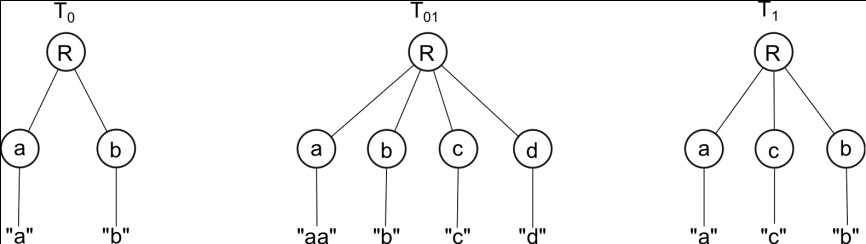 Figure 1. Etapes intermédiaires de transformationTableau 1. Opérations intermédiaires annulées par d'autres opérationsLes opérations insert(R,2,c), insert(c,1, « a ») et update(a, « aa »)  ci-dessus sont appelées opérations deltas. Les opérations deltas ne sont  pas forcément les opérations qui ont été réellement effectuées, elles utilisent des positions référencées dans l'arbre original et/ou l'arbre final pour exprimer les différences entre deux arbres. Leurs résultats sont visiblesdans au moins un arbre. D’une façon générale on définit les opérations delta de la façon suivante :delete(m) est une opération delta si on trouve m dans T0 mais non dans T1. insert(m,k,n) est une opération delta si on trouve n en tant que k-ème enfant de m dans T1  mais non dans T0.update(m,v) est une opération delta si on trouve m dans T0 et dans T1 mais avec différentes valeurs (v dans T1)move(m,k,n) est une opération delta si on trouve m dans T0 et T1  mais à des positions différentes.Un delta ∆ de T0 à T1 est un ensemble d'opérations delete, insert, update et move satisfaisant les conditions ci-dessus. ∆ ne précise aucun ordre entre les opérations, elles sont suffisantes pour passer de T0 à T1, cependant, il faut les appliquer une par une et dans un certain ordre pour obtenir le résultat voulu. On dira que ∆ de T0 à T1 est optimal s'il n'existe aucun ∆’, sous-ensemble de ∆ permettant d'aller de T0 à T1.Relation d’ordreLa présentation des opérations delta permettant le passage d’une version  à une autre n’étant que la mise en évidence de ce qui les différentie, rien n’est dit sur la possibilité de les exécuter dans un ordre quelconque pour passer effectivement d’une version à l’autre. Prenons par exemple  (Figure 2.) le cas d’un article intitulé "this is the source file" qui possède initialement deux chapitres. Chacun des chapitres contient son propre titre et des blocs constitués de paragraphes possédant éventuellement un sous-titre. On a supprimé le deuxième chapitre (delete) tout en conservant le seul bloc qu'il contient. Ce bloc est donc déplacé (move) à l'intérieur du premier chapitre en tant que 3ème enfant. Ensuite, on a changé (update) le titre du papier qui est maintenant "this is the cible file".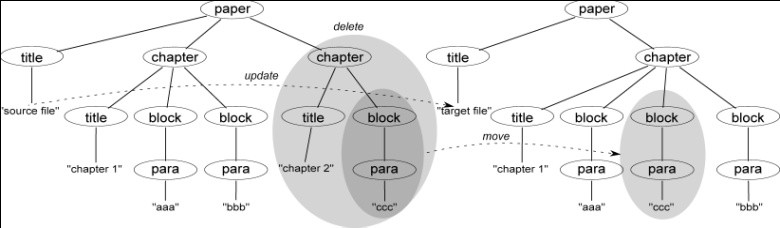 Figure 2. Modifications de "source file" à "target file"Les opérations qui ont été effectivement réalisées sont des opérations deltas car elles sont toutes repérables sur l'arbre original et l'arbre final. Ces opérations étant a priori indépendantes, il est possible de  les exécuter dans n'importe quel ordre. Cependant, en examinant le contexte de l'opération move, on s’aperçoit que le bloc à déplacer se trouve dans le chapitre censé être supprimé totalement. Si l'opération delete est exécutée avant l'opération move, alors tout le chapitre est supprimé, y compris lebloc. En l’absence de son objet, l'opération move devient non-exécutable. Ce problème ne se présente pas si l'ordre d'exécution est inversé (move avant delete). Cet exemple montre l’existence d’une relation d’ordre sur l’exécution des opérations que nous définissons ainsi :Définition : Deux opérations sont liées par une relation d’ordre, notée ">", lorsque l'exécution de l’une nécessite l'exécution préalable de l'autre pour assurer la faisabilité et l'exactitude des deux.Soit 1 et 2 deux opérations, alors 1 > 2 signifie que 1 est dépendante de 2 et que 2 est précédente de 1. Dans  une  telle relation, l'opération précédente doit s'exécuter avant la dépendante. Ceci est nécessaire mais non suffisant pour que l'opération dépendante devienne exécutable. En effet, une opération peut dépendre de plusieurs opérations précédentes. Elle n'est exécutable qu'une fois que toutes ses précédentes ont été effectuées. Il faut aussi préciser qu'une opération est susceptible d'être à la fois précédente et dépendante d'autres opérations. Par exemple, soient 1, 2, 3, 4, 5, des opérations telles que : 1 >2 ; 1  > 3 ; 2  > 4 ; 3  > 4 ; 3  > 5 : 1  est précédente de   2  et3 , 2 est précédente de 4, 3 est précédente de 4 et 5, 4 est directement dépendant de 2 et 3, 4 et 5 sont dépendantes par transitivité de 1. Ainsi, 1 est une précédente indirecte de 4  et 5, 2  et 3 ne sont pas en relation, de même que 4 et 5. Pour pouvoir exécuter toutes ces opérations, il faut les exécuter dans un ordre valide. Cet ordre n'est pas unique et doit prendre en compte les trois conditions suivantes :2 et 3 doivent être exécutées après 1;4 doit être exécutée après 2 et 3 ;5 doit être exécutée après 3.Les opérations 1, 2, 3, 4, 5, forment un ensemble appelé   hiérarchied'opérations.Définition : Une hiérarchie est un ensemble d'opérations dans lequel chaque opération doit être en relation d'ordre avec au moins une autre opération de cette hiérarchie. Si une opération appartient à une hiérarchie, toutes ses précédentes et ses dépendantes y appartiennent également.Une hiérarchie peut être représentée par un graphe orienté. Une opération est représentée par un nœud qui peut avoir plusieurs prédécesseurs et plusieurs successeurs. Un arc correspond à une relation d'ordre dont le nœud sortant est la précédente et le nœud entrant est la dépendante. Une hiérarchie devient une arborescence à condition que chaque opération ait une seule précédente directe ou n'en ait pas.Une opération qui n'est ni dépendante ni précédente d'autres opération, est appelée indépendante, elle n'appartient à aucune hiérarchie.Un delta ∆ constitué des opérations {1, 2, … , n) peut être réécrit sous la forme {H1, H2, … , 1, 2, …} dans laquelle H1, H2, sont des hiérarchies et 1, 2 sont des opérations indépendantes.Il faut alors répondre à deux questions : une hiérarchie peut-elle posséder un cycle ? deux hiérarchies sont-elles disjointes ?La réponse à la seconde question est triviale par la définition d’une hiérarchie. En effet, si une opération appartient à la fois à Hm et Hn, alors toutes ses précédentes et ses dépendantes aussi. Par conséquent, Hm n'est rien autre que Hn.Pour répondre à la première question, une solution consiste à explorertoutes les relations possibles entre les opérations, puis chercher à les enchainer afin de détecter l’existence de cycles.Une étude exhaustive nous a permis de trouver les relations de dépendance suivantes :insert(.,.,n) > insert(n,k,m) insert(n,l,.) > insert(n,k,m) si l < k move(n,l,.) > insert(n,k,m) si l < kdelete(o) > insert(n,k,m) si parent(o)= n : et : position(o) <= k move(p,l,q) > insert(n,k,m) si parent(q)= n : et : position(q) <= k insert(.,.,n) > move(n,k,m)insert(n,l,.) > move(n,k,m) si l < k move(n,l,.) > move(n,k,m) si l > kdelete(o) > move(n,k,m) si parent(o)= n : et : position(o) <= k move(p,l,q) > move(n,k,m) si parent(q)= n : et : position(q) <= k move(n,k,o) > delete(m) si o in T(m)Nous pouvons distinguer deux groupes : le premier comprend les relations 1, 6 et 11. Ces relations sont des conditions consistantes sans lesquelles l'exécution des opérations concernées n'est pas possible. Les relations du deuxième groupe ne conditionnent pas l'exécution des opérations mais assurent leur exactitude en termes de résultat final, c’est donc dans ce deuxième groupe que nous cherchons à annuler l’existence de cycles. En fait, ils apparaissent dans les relations 4, 5, 9 et 10 et cela est dû au fait d'utiliser la position exacte, dans l'arbre final, du nœud inséré ou déplacé.Une première solution consiste à "relativiser" le paramètre k dans la définition des opérations insert et move. La valeur de k n'indique pas la position dans l'arbre final, du nœud inséré (ou déplacé) mais indique la position dans l'arbre actuel où le nœud est inséré (ou déplacé). Cela permet d'exécuter correctement les inserts et moves sans dépendre des autres opérations. Pour chaque insert et move, il faut donc recalculer k en fonction du nombre de deletes et moves sortants ainsi que du nombred'inserts et moves entrants pour les nœuds du même parent et situés à gauche du nœud m. Chaque insert ou delete ou move effectué change la liste des enfants. Il faut donc également changer la valeur du k des insert ou move entrant. Concrètement, après l'insertion ou le déplacement  d'un nœud dans la liste des enfants, les positions des nœuds les plus à droite à insérer ou à déplacer, doivent être incrémentées de 1; après la suppression et le déplacement d'un nœud en dehors de la liste des enfants, les mêmes positions précédentes doivent être décrémentées de 1 (Figure 3).Cette première solution permettra d'annuler toutes les relations d'ordre du deuxième groupe. Il nous reste donc les relations du premier groupe 1, 6 et 11. En enchaînant ces trois relations, on peut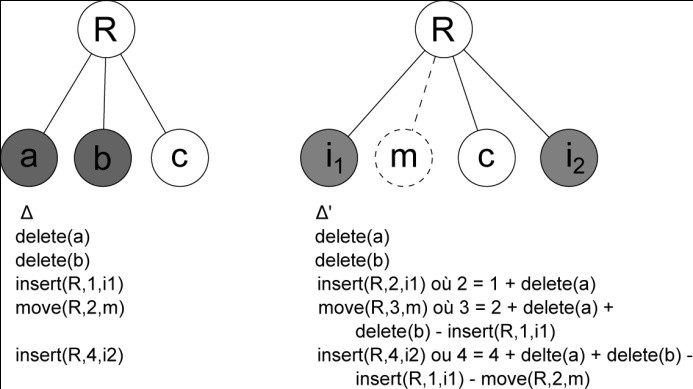 Figure 3. k est recalculé pour assurer l'exécution correcte des opérationsuniquement obtenir une séquence telle que : insert supérieur > insert inférieur > move ou encore inférieur > delete (contenant l'objet du move) qui ne forment jamais de cycle.La deuxième solution, plus radicale, consiste à redéfinir insert et move : au lieu d'insérer ou déplacer un nœud à une position précise k, on peut l’insérer ou le déplacer après un nœud left :insertAfter(n,left,m) insère le nœud m après le nœud left qui est un enfant du nœud nmoveAfter(n,left,m) déplace le nœud m après le nœud left qui est un enfant du nœud nLe nœud n est nécessaire car si left est égal à null, le nœud m est inséré ou déplacé au dessous du nœud n en tant que premier enfant. L'insertAfter(n,null,m) et le moveAfter(n,null,m) sont donc possibles si et seulement si le nœud n est présent au moment de l'exécution. Le nœud n peut être lui-même l'objet d'un insertAfter supérieur. Il faut donc que ce dernier soit préalablement exécuté.insertAfter(.,.,n) > insertAfter(n,null,m) insertAfter(.,.,n) > moveAfter(n,null,m)Dans le cas contraire, l'insertAfter(n,left,m) et le moveAfter(n,left,m) nécessitent que le nœud left soit présent au moment de l'exécution. Il se peut que ce dernier soit également l'objet d'une autre opération insertAfter(n,left.left,left) ou moveAfter(n,left.left,left) sachant que le nœud left.left peut être égal à null. Il faut donc exécuter les insertAfter et moveAfter l'un après l'autre en commençant par les nœuds plus à gauche. insertAfter(n,left.left,left) > insertAfter(n,left,m), left ≠ nullmoveAfter(n,left.left,left) > insertAfter(n,left,m), left ≠ null insertAfter(n,left.left,left) > moveAfter(n,left,m), left ≠ null moveAfter(n,left.left,left) > moveAfter(n,left,m), left ≠ nullIl reste à démontrer l'inexistence de cycles. Parmi les trois opérations, seules insertAfter et moveAfter peuvent être à la fois dépendantes et précédentes d'autres opérations alors que le delete est uniquement dépendante, ce qui implique qu'un cycle, s'il existe, contiendrait seulement des opérations insertAfter et moveAfter. L'insertAfter et le moveAfter sont pratiquement identiques en termes de relations avec d'autres opérations, il suffit donc d'examiner l'une des deux. L'insertAfter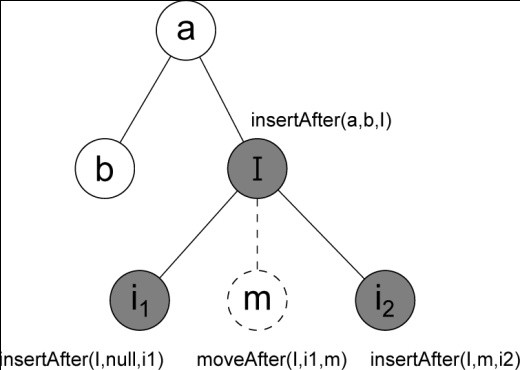 Figure 4. InsertAfer dépend d'InsertAfter à gauche et d'InsertAfter supérieur :insertAfter(a,b,I) > insertAfter(I,null,i1) > moveAfter(I,i1,m) > insertAfter(I,m,i2) peut dépendre de l'insertAfter (ou moveAfter) à gauche qui peut également dépendre de l'insertAfter (ou moveAfter) encore plus à gauche. Si le nœud inséré (ou déplacé) de ce dernier est le premier enfant de son parent, l'insertAfter (ou moveAfter) dépend de l'insertAfter supérieur qui à son tour peut dépendre d'un insertAfter encore supérieur ou d'un insertAfter (ou moveAfter) à gauche. Le processus peut continuer ainsi de suite, mais dans une seule direction, vers le haut de l'arborescence (Figure 4). Il n'y aura jamais d'opération insertAfter (ou moveAfter) qui dépende du tout premier insertAfter, il n'y aura donc pas de cycle.Ces deux solutions permettront d'éliminer les cycles et d'assurer l'exécution correcte des opérations. La première solution ne change   pasla définition des opérations mais elle est compliquée à cause des calculs qu'elle génère. La deuxième solution n'exige pas de calcul, mais elle nécessite d’enregistrer aussi l'information relative au nœud à gauche pour toutes les opérations insertAfter et moveAfter.Principe d'acceptation et de refusUne opération est exécutable quand toutes ses conditions d'exécution sont satisfaites et ne l'est pas si au moins une condition n'est pas satisfaite. Accepter une opération ne rend pas tout de suite exécutable  ses opérations directement dépendantes mais permet de satisfaire l'une des conditions d'exécution de celles-ci. Au contraire, le fait de refuser une seule opération aura éventuellement un effet en cascade sur plusieurs autres opérations. Par simplicité, on peut dire que refuser une opération signifie refuser toutes ses opérations dépendantes (directement ou par transitivité).Ce n'est pas tout à fait correct car il faut prendre en considération la nature de chaque condition. Comme indiqué ci-dessus, il y a deux groupes de relations. Le premier est lié à la possibilité de l'opération (est- elle possible ?), alors que le deuxième concerne l'exactitude de l'opération (est-elle correcte ?). Si la condition insatisfaite est du premier groupe, le refus en cascade est inévitable. Par contre, s'il s'agit d'une condition du deuxième groupe, l'opération reste exécutable mais sera incorrecte. Cela demande donc de modifier les paramètres des opérations dépendantes : Refuser un insert ou move d'un nœud implique dés-incrémenter la position des inserts et moves plus à droite,Refuser un insertAfter ou moveAfter d'un nœud implique changer le paramètre 'nœud à gauche' de l'insertAfter ou moveAfter à droite par le nœud à gauche de l'opération refusée.Opération réversibleDurant l'exécution des opérations, il est parfois nécessaire d'inverser (ou annuler) des opérations acceptées. Les opérations, telles que définies, ne sont pas inversibles parce que dans leur définition, il manque  des données complémentaires. Par exemple, l'opération delete(m) supprime un sous-arbre enraciné au nœud m. L'inverser nécessite une opération insert, mais on ne sait pas où exactement réinsérer le sous-arbre supprimé. Marian et al., (Marian et al., 2001) ont défini des opérations complètes (completed delta) permettant non seulement d'exécuter mais aussi d'inverser l'opération. Il est également à noter qu'inverser une opération implique rend insatisfaites des conditions relatives dans lesquelles l'opération joue le rôle de précédent.Algorithme de mise en ordre des opérationsLa remise en un ordre valide des opérations pour un merge interactif n'est pas strictement nécessaire. En effet, durant le merge, l'utilisateur peut    nesélectionner que les opérations exécutables quel que soit leur ordre. En revanche, si l'opération fait partie d'une hiérarchie, il est pratique d'en percevoir immédiatement les opérations dépendantes et d'enchaîner toute la hiérarchie. Ces actions ne sont plus triviales quand les opérations relatives sont dispersées, il faut donc pouvoir les mettre ensemble. En particulier, si nous voulons être en mesure de les rejouer en séquence, il faut trouver un ordre valide pour en assurer le bon fonctionnement. Un ensemble d'opérations non-ordonnées contient éventuellement plusieurs hiérarchies distinctes et mélangées avec des opérations indépendantes. Notre algorithme de mise en ordre des opérations cherche itérativement  à remettre celles appartenant à une même hiérarchie ensemble puis à placer une opération après ses opérations précédentes. Dans un premier temps, l'opération précédente est remontée devant l'opération dépendante si ce n'était pas déjà le cas. Une fois que toutes les opérations précédentes sont placées devant les opérations dépendantes, il met cette dernière juste après sa précédente dans la liste. La terminaison de l'algorithme est assurée grâce à la caractéristique acyclique des  hiérarchies.ImplémentationLe merge interactif ne produit pas lui-même les opérations permettant la transformation entre les versions du document. Il récupère la liste des opérations enregistrées par 3DM mais ne les exploite pas immédiatement car il faut examiner préalablement les relations éventuelles entre les opérations telles que présentées dans la section précédente. La première implémentation mobilise également un algorithme de comparaison de texte, pour compléter 3DM. Elle a été testée sur les  documents  au format XML issus de notre base documentaire.Algorithmes utilisésEn merge interactif, nous voulons être en mesure de retracer et visualiser des changements à la fois au niveau de la structure de l'arborescence du document et dans son contenu textuel. Pour ce faire, nous avons eu recours à deux algorithmes complémentaires : 3DM de  Lindohlm, destiné à examiner la structure d'arbre de XML et Google-diff-match- patch, pour différencier des textes. Ce dernier va mettre en évidence les mots et même les caractères du contenu d’un nœud texte qui ont été insérés ou supprimés. 3DM enregistre toutes les opérations dans  un fichier de format XML appelé edit log. L'ordre d'enregistrement des opérations est celui de l'insertion des nœuds en vue de construire l'arbre final. Chaque enregistrement correspond à une opération précise, les propriétés de l'opération sont décrites par des paires "attribut-valeur", qui indiquent la position des nœuds impliqués par l’opérateur  dans  l’arbre original et final, du parent adoptif d’un nœud déplacé ou inséré. Les informations nécessaires au parcours des arbres pour retrouver lesnœuds impliqués par les opérations sont encodées. La version actuelle du merge interactif n'implémente que les relations du premier groupe, elle ne traite pas encore des cycles. Le positionnement de certains nœuds insérés ou déplacés peut donc être inexact. Dans la prochaine implémentation, pour éliminer les cycles, l'une des deux solutions mentionnées ci-dessus sera utilisée, la deuxième solution étant préférable, l'information sur le nœud à gauche d'un nœud inséré (ou déplacé) pouvant être enregistrée par 3DM.Vue globale de l'implémentationLe premier prototype du merge interactif a été réalisé en Java. La classe principale est un JFrame, qui contient un panel de la classe InteractiveMergePanel. Ce dernier joue à la fois le rôle de vue et de contrôleur. Elle présente les données (des opérations, la structure et le contenu textuel du document XML). Elle reçoit les actions de l'utilisateur et les traite. Les données sont réellement modifiées par la classe Merge.L'edit log est modélisé par la classe EditLog, qui contient la méthode sort, qui implémente l'algorithme de remise en ordre des opérations. L'opération est stockée dans l'objet Operation, qui possède la méthode isBelongTo afin d'examiner si une opération est dépendante d'une autre opération. La classe Path est utile pour manipuler les paths des nœuds de 3DM.Les fichiers XML sont parsés et traités par un parser de type DOM qui crée pour chacun des fichiers, un objet d'arbre interne facile à accéder et  à modifier. Pour assigner cet objet d'arbre à un Swing JTree destiné à s'afficher sur l'interface, nous avons utilisé les classes XMLTreeNode et XMLTreeModel de Rob Lybarger5 La classe TreeCellCustomRenderer permet de changer l'affichage de l'arbre.Interface graphique du merge interactifL'interface principale du merge interactif (Figure 5) est constituée de trois panneaux :Le premier panneau affiche la liste des opérations regroupées en hiérarchies. Une opération est représentée par son type, le nœud concerné et d'autres paramètres. Les opérations activées sont susceptibles de s'exécuter immédiatement. Les opérations  désactivées sont dépendantes. Elles doivent attendre l'exécution de leurs opérations précédentes afin d'être activées et exécutables. L'utilisateur peut choisir les opérations activées pour les exécuter l'une après l'autre dans n'importe quel ordre.Le deuxième panneau représente la structure d'arborescence interactive du document XML. Cet arbre s'étend à tous les nœuds internes et non5	http://www.developer.com/xml/article.php/3731356/Displaying-XML-in-a-Swing- JTree.htmaux feuilles textuelles. En cliquant sur un nœud, le contenu textuel de ce nœud est affiché dans le troisième panneau.Le troisième panneau affiche le contenu textuel du document XML dans un format purement textuel. Les titres (du papier, du chapitre, de la session, ...) sont en gras et les paragraphes sont espacés.Ce premier prototype a été utilisé sur des documents académiques réels de notre base documentaire et a permis d’en tester les différentes fonctionnalités (parcours d’arborescence, sélection d’opérations ou de séquences d’opération, validation de séquences dépendantes ou annulation, retour en arrière, prévisualisation de l’effet d’un opérateur, visualisation de modifications de textes, …) et d’évaluer la qualité de leur usage, tant du point de vue opérationnel que de la convivialité de l’interface. Il a été testé sur des documents dont la structure pouvait atteindre jusqu’à 17 niveaux d’éléments, contenant des balises iline de mise en forme, de référence ou de l’hyperlien et sur lesquels 3DM avait enregistré plus de 60 opérations de modifications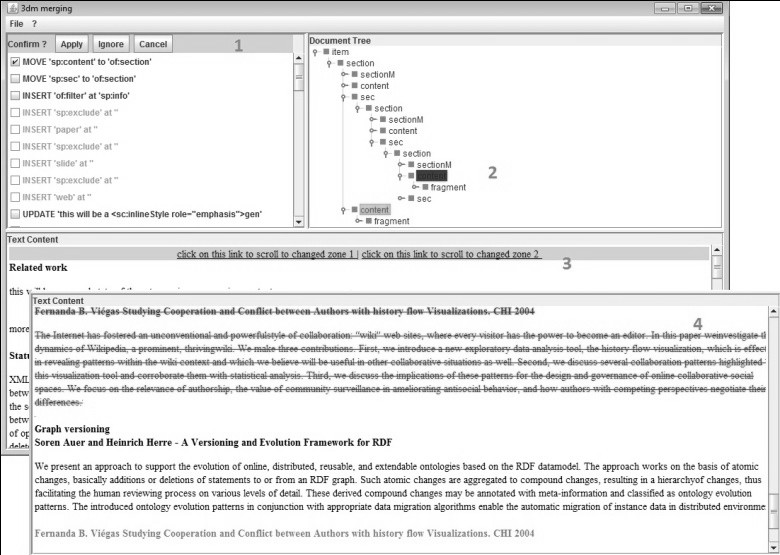 Figure 5. Interface principale du merge interactif : 1 - Liste d'opérations, avec pop-up de prévisualisation ; 2 - Structure d'arbre du document XML et mise en couleur des modifications ; 3 - Contenu textuel du document XML et mise en couleur des modifications.Conclusions et perspectivesNous avons présenté dans cet article une extension des algorithmes de diff & merge sur des documents structurés qui permet de réaliser les opérations de merge de façon interactive. Après avoir redéfini les opérateurs  qui  permettent  de  caractériser  les  différences  entre   deuxversions d’un document, tant sur leur structure que sur leur contenu, nous avons défini une relation d’ordre qui permet de proposer des séquences d’exécution cohérentes et exécutables de ces opérateurs. Nous avons pu en particulier montrer qu’il était possible, grâce à ces nouvelles définitions d’opérateurs, de s’affranchir en grande partie du risque de boucles et d’incohérence dans l’exécution des opérations. Nous avons enfin proposé une implémentation de l’algorithme et une interface d’exploitation qui permet à l’utilisateur de sélectionner les opérations valides ou à rejeter et de les exécuter en visualisant leur effet sur les documents. Les choix heuristiques et la gestion de conflits lors de la fusion de plusieurs éditions d’un même document s’en trouvent alors améliorés.L’implémentation actuelle du prototype est encore limitée dans son applicabilité. Les fonctionnalités à étudier et implémenter incluent :  Gérer les conflits lors du three-way merge : la version actuelle est limitée à un fichier et sa modification, alors qu’il faudrait pouvoir traiter deux versions différentes d’une même source. 3DM fournit les informations nécessaires pour réaliser ce traitement en interactif.Exploiter le schéma du document : seules les structures XML ont été prises en compte, or on pourrait intégrer la sémantique issue  des modèles documentaires des chaînes éditoriales Scenari (Crozat, 2007) mobilisées dans le projet C2M.Comparer des réseaux de fragments : un fragment contient des contenus et des références à d'autres fragments. Le fragment racine est le fragment qui n'a pas de parent et inclut par transitivité tous les fragments du document. Comparer deux documents revient à comparer deux réseaux de fragments, ce qui n'est pas possible directement avec 3DM. Cependant, on peut inclure les contenus de tous les fragments dans le fragment racine en vue de créer un seul fichier, puis comparer  ces fichiers et appliquer le merge interactif. Lors de l'enregistrement du fichier, il faudra re-fragmenter le document résultant.BibliographieANDRE J., FURUTA R., QUINT V., Structured documents, Cambridge University Press, 1989.CONEBA G., ADBESSALEM T. , HINNACH Y. A comparative study for XML change detection, Research Report, INRIA, 2002COBÉNA G., ABITEBOUL S., MARIAN A., DETECTING Changes in  XMLDocuments, Proceedings of the 18th International Conference on Data Engineering, 41-52. Feb. 2002.CROZAT S., Scenari, la chaîne éditoriale libre, Eyrolles, 2007.DI IORIO A., SCHIRINZI M., VITALI F., MARCHETTI C., A Natural andMulti-layered Approach to Detect Changes in Tree-Based Textual Documents,   In Proceedings of ICEIS'2009. pp.90-101.LA FONTAINE R., DeltaXML, Change Control for XML : Do It Right XML Europe, May 2003.LINDHOLM T., XML three-way merge as a reconciliation engine for mobile data, Proceedings of the 3rd ACM international workshop on Data engineering for wireless and mobile access, 93-97, Sept. 2003.LINDHOLM T., A three-way merge for XML documents, Proceedings of the 2004 ACM symposium on Document engineering, 1-10, Oct. 2004.MARIAN  A.,  ABITEBOUL  S.,  COBÉNA  G.,  MIGNET  L. Change-CentricManagement of Versions in an XML Warehouse Proceedings of the 27th VLDB Conference, Roma, Italy, 2001PETERS L. Change Detection in XML Trees : a Survey In :  third  Twente Student Conference on IT ; June 2005RÖNNAU S., PAULI C., BORGHOFF U.M., Merging changes in XML documents using reliable context fingerprints, Proceeding of the eighth ACM symposium on Document engineering, September 16-19, 2008,  Sao  Paulo,  Brazil.THAO C., ETHAN V., MUNSON E.V., Using Versioned Tree Data Structure, Change Detection and Node Identity for Three-Way XML Merging, DocEng2010, September 21-24, 2010, Manchester, United Kingdom.VU X.T., Merging Interactif de Documents XML, rapport de Master mention Science et technologies de l’Information et de la Communication, Université de Technologie de Compiègne, juin 2011.WANG, Y., DeWitt D.J., Cai, J. : X-Diff, An Effective Change Detection Algorithm for XML Documents, 19th International Conference on Data Engineering, 519-530. Mar. 2003.Opérations intermédiaires annuléesOpération identifiée à la finupdate(m,v) puis update(m,v')update(m,v')update(m,v) puis delete(n), n est m ou un ancêtre de mdelete(n)insert(n,k,m) puis delete(o), o est un ancêtre de ndelete(o)insert(n,k,m) puis delete(m)aucuneinsert(n,k,m) puis update(m,v)insert(n,k,m), m vaut vinsert(n,k,m) puis move(o,l,m)insert(o,l,m)delete(m) puis insert(n,k,m)delete tous les enfants de ndelete(m) puis delete(o), o est un ancêtre de mdelete(o)move(n,k,m) puis delete(m)delete(m)move(n,k,m) puis delete(o), o est n ou un ancêtre de ndelete(o) et delete(m)move(n,k,m) puis move(o,l,m)move(o,l,m)